ENQUÊTE AFFÛTAGE SCIERIE : Observatoire métier scierieQuestionnement  : L’observatoire du métier de la scierie souhaite savoir où en est en 2022 l’affûtage dans les scieries françaises. Les scieries sont-elles de plus en plus dépendantes des fabricants de lames ou gardent-elles encore une certaine forme d’autonomie en maîtrisant l’affûtage et l’entretien de leurs lames : PDT, écrasement, stellitage, affûtage ? Le rendu de cette enquête sera fait dans les colonnes du Bois international  en mars 2023 (avant le salon des Aff’Tech).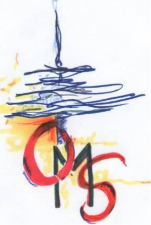 Questionnaire à retourner à Observatoire du métier de la scierie. Maurice Chalayer. 56 impasse des chevreuils 69870 Lamure/Azergues ou chalayermaurice@hotmail.fr Entreprise Adresse Activité principaleActivités détailléesNom du responsableTelChiffre d’affairesVolume grumes et essencesMatériel de sciage employé(Tête et reprise)L’AFFÛTAGE : entretien des outil de coupe de la scierieL’AFFÛTAGE : entretien des outil de coupe de la scierieInterne Citer les opérations faitesEn interne :-Matériel employé ?En interne :-Pourquoi l’entretien sur-place ? En interne :-Qui fait l’affûtage ? -Formé et où ?-Non formé ?ExternalisationCiter les opérations faitesEn externe :-Pourquoi l’externalisation